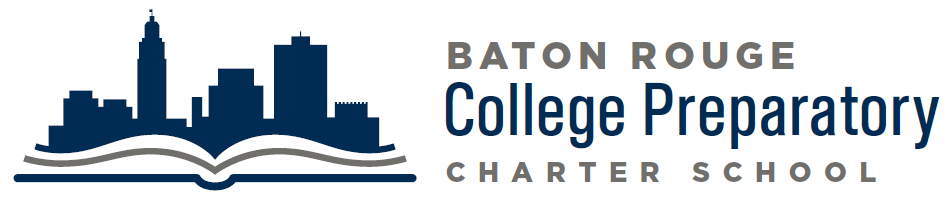 The mission of Baton Rouge College Preparatory Charter School is to equip all students with the knowledge, skills, and character necessary to excel in college and in life.Baton Rouge College Prep Board of Directors MeetingMarch 24, 2015 | 3rd Floor Conference Room, Lamar Advertising6:00 – 7:30 PMExcellence is never an accident; it is the result of high intention, sincere effort, intelligent direction, skillful execution, and the vision to see obstacles as opportunities.Meeting AgendaTime for public comment will be given prior to voting on each item requiring a vote.ActionAgenda ItemWhoTimeI. Call to OrderBuster Kantrow2 minVOTEII. Approval of February Minutes Buster Kantrow2 minVOTEVOTEVOTEIII. Finance Committee ReportFinance updateConsideration of contract with UPConsideration of contract with K. RiceConsideration of contract with L. ColeFacility updatePaula Laird10 min5 min3 min3 min5 minIV. Academic Committee ReportStudent recruitment updateAcademic dashboardMarielle Howard15 min5 minVOTEV.  Governance Committee ReportBoard accountability templateBoard self-evaluation toolConsideration of terms for new DirectorsBuster Kantrow5 min5 min5 minVII. School Director ReportKathryn Rice15 minVIII. Further Business and Next StepsCalendar revisionBuster Kantrow10 minIX. AdjournmentBuster Kantrow5 min